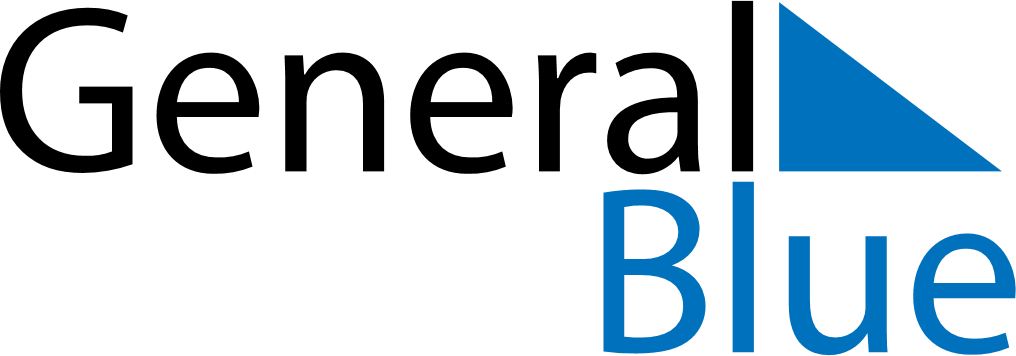 March 2024March 2024March 2024March 2024March 2024March 2024March 2024Andenes, Nordland, NorwayAndenes, Nordland, NorwayAndenes, Nordland, NorwayAndenes, Nordland, NorwayAndenes, Nordland, NorwayAndenes, Nordland, NorwayAndenes, Nordland, NorwaySundayMondayMondayTuesdayWednesdayThursdayFridaySaturday12Sunrise: 7:19 AMSunset: 4:56 PMDaylight: 9 hours and 37 minutes.Sunrise: 7:14 AMSunset: 5:00 PMDaylight: 9 hours and 45 minutes.34456789Sunrise: 7:10 AMSunset: 5:04 PMDaylight: 9 hours and 54 minutes.Sunrise: 7:05 AMSunset: 5:08 PMDaylight: 10 hours and 3 minutes.Sunrise: 7:05 AMSunset: 5:08 PMDaylight: 10 hours and 3 minutes.Sunrise: 7:01 AMSunset: 5:12 PMDaylight: 10 hours and 11 minutes.Sunrise: 6:56 AMSunset: 5:16 PMDaylight: 10 hours and 20 minutes.Sunrise: 6:52 AMSunset: 5:20 PMDaylight: 10 hours and 28 minutes.Sunrise: 6:47 AMSunset: 5:24 PMDaylight: 10 hours and 36 minutes.Sunrise: 6:43 AMSunset: 5:28 PMDaylight: 10 hours and 45 minutes.1011111213141516Sunrise: 6:38 AMSunset: 5:32 PMDaylight: 10 hours and 53 minutes.Sunrise: 6:34 AMSunset: 5:36 PMDaylight: 11 hours and 2 minutes.Sunrise: 6:34 AMSunset: 5:36 PMDaylight: 11 hours and 2 minutes.Sunrise: 6:29 AMSunset: 5:40 PMDaylight: 11 hours and 10 minutes.Sunrise: 6:25 AMSunset: 5:44 PMDaylight: 11 hours and 19 minutes.Sunrise: 6:20 AMSunset: 5:48 PMDaylight: 11 hours and 27 minutes.Sunrise: 6:16 AMSunset: 5:52 PMDaylight: 11 hours and 35 minutes.Sunrise: 6:11 AMSunset: 5:56 PMDaylight: 11 hours and 44 minutes.1718181920212223Sunrise: 6:07 AMSunset: 6:00 PMDaylight: 11 hours and 52 minutes.Sunrise: 6:03 AMSunset: 6:04 PMDaylight: 12 hours and 1 minute.Sunrise: 6:03 AMSunset: 6:04 PMDaylight: 12 hours and 1 minute.Sunrise: 5:58 AMSunset: 6:07 PMDaylight: 12 hours and 9 minutes.Sunrise: 5:54 AMSunset: 6:11 PMDaylight: 12 hours and 17 minutes.Sunrise: 5:49 AMSunset: 6:15 PMDaylight: 12 hours and 26 minutes.Sunrise: 5:45 AMSunset: 6:19 PMDaylight: 12 hours and 34 minutes.Sunrise: 5:40 AMSunset: 6:23 PMDaylight: 12 hours and 42 minutes.2425252627282930Sunrise: 5:36 AMSunset: 6:27 PMDaylight: 12 hours and 51 minutes.Sunrise: 5:31 AMSunset: 6:31 PMDaylight: 12 hours and 59 minutes.Sunrise: 5:31 AMSunset: 6:31 PMDaylight: 12 hours and 59 minutes.Sunrise: 5:27 AMSunset: 6:35 PMDaylight: 13 hours and 8 minutes.Sunrise: 5:22 AMSunset: 6:39 PMDaylight: 13 hours and 16 minutes.Sunrise: 5:18 AMSunset: 6:43 PMDaylight: 13 hours and 25 minutes.Sunrise: 5:13 AMSunset: 6:47 PMDaylight: 13 hours and 33 minutes.Sunrise: 5:08 AMSunset: 6:50 PMDaylight: 13 hours and 41 minutes.31Sunrise: 6:04 AMSunset: 7:54 PMDaylight: 13 hours and 50 minutes.